INSTRUKSI:Buatlah sebuah produk multimedia berbasis flash yang dijalankan di desktop dengan ketentuan:Merupakan media pembelajaran untuk mata pelajaran yang diajarkan di SDMengacu pada capaian pembelajaran yang ada di kurikulumKeluasan dan kedalaman materi tidak dibatasiProduk yang disetor:1 keping CD-R berlabelBox DVD (yang kotak) bersampul (tidak diterima yang polos)Buku panduan yang berupa hard copy di jilid rapi (dibuat sekreatif mungkin). Isi CD:Produk akhir (dalam bentuk EXE)File project, termasuk komponen multimedia yang digunakan (misal grafis, file materi, video, soal-soal)Manual Book (dalam bentuk DOCX)Komponen Manual Book:Sampul (contoh terlampir, sama dengan format cover depan box CD)Kata pengantarDaftar IsiIdentitas Media (revisi jika ada perubahan dari UTS)System Requerments (kebutuhan minimal sistem)Flowchart (revisi jika ada perubahan dari UTS)Storyboard (revisi jika ada perubahan dari UTS)Panduan penggunaan/pengoperasian aplikasiProfil pengembangContoh format cover box CD (dapat ditambahkan sesuai kreativitas):Depan							BelakangKRITERIA PENILAIAN PRODUK MULTIMEDIA (UAS)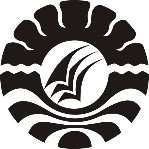 PRODI PENDIDIKAN GURU SEKOLAH DASAR
FAKULTAS ILMU PENDIDIKANUNIVERSITAS NEGERI MAKASSARUJIAN AKHIR SEMESTERKelas Mata KuliahPengembangan Multimedia Pembelajaran (13D61C902, 2 SKS)DosenHartoto, M.Pd Tanggal PenugasanDeadlineNamaNIMNOKATEGORIKRITERIAPERSENTASE1KONTENKESESUAIAN MATERI DENGAN PENGGUNAUNSUR-UNSUR MULTIMEDIAKEBERMANFAATAN PRODUKPENGUNAAN BAHASA30%2DESAINWARNA, LAYOUT, FONTNAVIGASIKEMUDAHAAN PENGGUNAANSESUAI DENGAN KARAKTERISTIK SD25%3EVALUASIADA/TIDAKJENIS KUISFEEDBACK25%4KEMASAN (CD)MENARIKINFORMATIF10%5DAYA BEDAKEUNIKAN FITURKREATIFITAS KONTEN10%TOTALTOTALTOTAL100%